BEEDLES LAKE GOLF CLUB170 Broome Lane East GoscoteLeicester LE7 3WQSenior Mens Spring Open55years and over / Betterball PairsTuesday 7th May 2024PRIZES FOR BEST VISITOR SCORE IN ADDITION TO MAIN PRIZES                                                Visitors entry Fee £30.00 per pair                                                                                         				 Members Fee £24.00 per Pair	                                        Includes: Coffee on arrival							All bookings must be made online – www.beedleslake.co.uk Members Booking Button for members – Open CompetitionsVisitors Booking Button for Visitors – Open CompetitionsEntry fee must be paid online before tee time acceptedPlease obtain your Score Card from the Club House and report to the starter 10 minutes before your allotted time. Winners must attend prize giving or be represented.Dress:   Smart casual at prize giving.COFFEE  SERVED ON ARRIVAL.  CATERING AVAILABLE ALL DAY.	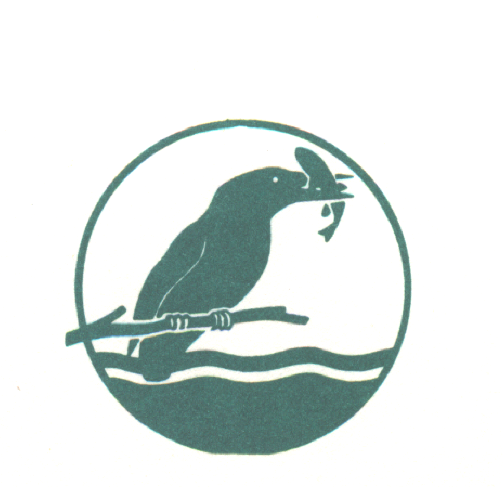 